T.C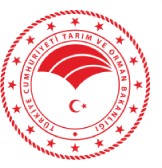 TARIM VE ORMAN BAKANLIĞI TARIM REFORMU GENEL MÜDÜRLÜĞÜKırsal Kalkınmada Uzman Eller Projesi Hibe BaşvurusuNihai ListeToplam Nihai Liste Sayısı: 66SayıYılBaşvuru Sahibi BilgileriProje Bilgileriİkametgah Adresi12022Ad Soyad:KÜBRA DENİZTelefon No:(545)443-7302 Mezuniyet:Lisans/Ziraat Fakültesi (Zootekni Bölümü)İl:DİYARBAKIRİlçe:HANİ Mahalle:ÇUKURKÖY Konu:01 HAYVANCILIKAlt Konu:01.01 Büyükbaş hayvan yetiştiriciliği - Süt SığırcılığıAZİZİYE MAH. AGE/4. SK. AGE-225 ADA SİTESİ AGE-225 ADA - BO1 BLOK NO: 2İÇ KAPI NO: 6 YENİŞEHİR / DİYARBAKIR22022Ad Soyad:ROJBİN TÜRKERTelefon No:(553)126-2523 Mezuniyet:Lisans/Ziraat Fakültesi (Bitki Koruma Bölümü)İl:DİYARBAKIRİlçe:KULP Mahalle:KAMIŞLIKonu:02 BİTKİSEL ÜRETİMAlt Konu:02.04 Kontrollü örtü altı yetiştiriciliğiPEYAS MAH. 222. SK. ÇARKANAT A- BLOK NO: 16B İÇ KAPI NO: 5KAYAPINAR / DİYARBAKIR32022Ad Soyad:AYŞE TEK Telefon No:(552)558-6881 Mezuniyet:Önlisans/Laborant ve Veteriner Sağlıkİl:DİYARBAKIRİlçe:LİCE Mahalle:ECEMİŞ Konu:01 HAYVANCILIKAlt Konu:01.05 Küçükbaş hayvan yetiştiriciliği ve besiciliği - KeçiKÜLTÜR MAH. ALPARSLAN CAD. NETCITIY SITESI A BILOK SİTESİ ABLOK NO: 64 İÇ KAPI NO: 20 MERKEZ / BİNGÖL42022Ad Soyad:ÖZTEKİN GÜNEŞTelefon No:(543)433-8310Mezuniyet:Yüksek Lisans/Ziraat Fakültesi (Zootekni Bölümü)İl:DİYARBAKIR İlçe:BİSMİLMahalle:ÇATALKÖYKonu:01 HAYVANCILIKAlt Konu:01.04 Küçükbaş hayvan yetiştiriciliği ve besiciliği - KoyunESENTEPE MAH. 1247 SK. NO: 3 İÇ KAPI NO: 5 BİSMİL / DİYARBAKIR52022Ad Soyad:ECE KANAŞ Telefon No:(554)113-2368 Mezuniyet:Lisans/Ziraat Fakültesi (Zootekni Bölümü)İl:DİYARBAKIRİlçe:SUR Mahalle:HAVACILAR Konu:01 HAYVANCILIKAlt Konu:01.02 Büyükbaş hayvan yetiştiriciliği -BesicilikTALAYTEPE MAH. 4003. SK. ULAŞ YAPI SİTESİ ULAŞSA YAPI DELOFT SİTESİ B- BLOK NO: 18B İÇ KAPI NO: 26KAYAPINAR / DİYARBAKIR62022Ad Soyad:ÜMRA YETİŞECEKTelefon No:(546)804-0228Mezuniyet:Önlisans/Büyük ve Küçük Baş Hayvan Yetiştiriciliğiİl:DİYARBAKIRİlçe:EĞİL Mahalle:MERKEZ Konu:01 HAYVANCILIKAlt Konu:01.01 Büyükbaş hayvan yetiştiriciliği - Süt SığırcılığıMEDYA MAH. YILMAZ GÜNEY CAD. METROPOLKENT SİTESİ METROPOLKENT-1 A2-BLOK NO: 2I İÇ KAPI NO: 3 KAYAPINAR / DİYARBAKIR72022Ad Soyad:ŞÜKRAN ŞAHİNTelefon No:(531)471-6993 Mezuniyet:Lisans/Ziraat Fakültesi (Zootekni Bölümü)İl:DİYARBAKIR İlçe:ÇINARMahalle:KURUYAZI Konu:01 HAYVANCILIKAlt Konu:01.01 Büyükbaş hayvan yetiştiriciliği - Süt SığırcılığıFIRAT MAH. 565. SK. SEHRI EMINKONUTLARI SİTESİ ŞEHRİ EMİNKONUTLARI D-BLOK NO: 12D İÇ KAPI NO: 7 KAYAPINAR / DİYARBAKIR82022Ad Soyad:DENİZ ESERTelefon No:(507)956-6740Mezuniyet:Yüksek Lisans/Ziraat Fakültesi (Tarla Bitkileri Bölümü)İl:DİYARBAKIRİlçe:EĞİLMahalle:DEREKonu:02 BİTKİSEL ÜRETİMAlt Konu:02.04 Kontrollü örtü altı yetiştiriciliğiMEZOPOTAMYA MAH. 607. SK.GARDEN-21 SİTESİ GARDEN-21 A-BLOK NO: 16A İÇ KAPI NO: 19 KAYAPINAR / DİYARBAKIR92022Ad Soyad:SONGÜL KIRANTelefon No:(530)771-3115Mezuniyet:Önlisans/Laborant ve Veteriner Sağlık (AÖF)İl:DİYARBAKIRİlçe:LİCEMahalle:DURUKonu:01 HAYVANCILIKAlt Konu:01.01 Büyükbaş hayvan yetiştiriciliği - Süt SığırcılığıSELAHATTİN EYYUBİ MAH. TURGUTÖZAL BUL. BATIKENT SITESI B 23 BLOK NO: 26P İÇ KAPI NO: 26 BAĞLAR /DİYARBAKIR102022Ad Soyad:RAMAZAN AYDOĞDUTelefon No:(505)989-3163Mezuniyet:Önlisans/Laborant ve Veteriner Sağlıkİl:DİYARBAKIRİlçe:SUR Mahalle:BÜYÜKKADI Konu:01 HAYVANCILIKAlt Konu:01.01 Büyükbaş hayvan yetiştiriciliği - Süt SığırcılığıBÜYÜKKADI MAH. BÜYÜKKADI KÜME EVLERİ NO: 22/1 SUR / DİYARBAKIR112022Ad Soyad:ROJDA ATLITelefon No:(546)676-9556Mezuniyet:Önlisans/ Tarım Makineleriİl:DİYARBAKIR İlçe:YENİŞEHİRMahalle:ALPUKonu:01 HAYVANCILIKAlt Konu:01.01 Büyükbaş hayvan yetiştiriciliği - Süt SığırcılığıALPU MAH. ALPU KÜME EVLERİ NO: 26 YENİŞEHİR / DİYARBAKIR122022Ad Soyad:VEYSEL AKBALTelefon No:(531)219-8921Mezuniyet:Önlisans/Laborant ve Veteriner Sağlıkİl:DİYARBAKIRİlçe:LİCE Mahalle:SIĞINAK Konu:01 HAYVANCILIKAlt Konu:01.05 Küçükbaş hayvan yetiştiriciliği ve besiciliği - KeçiKIPÇAK MAH. KIPÇAK KÜME EVLERİ NO: 56 LİCE / DİYARBAKIR132022Ad Soyad:KÜBRA İPEKTelefon No:(535)250-8104Mezuniyet:Önlisans/Laborant ve Veteriner Sağlık (AÖF)İl:DİYARBAKIRİlçe:KULP Mahalle:İSLAMKÖY Konu:01 HAYVANCILIKAlt Konu:01.06 Arı yetiştiriciliği ve arı ürünleri ile arı sütü ve ana arı üretimiMEDYA MAH. 629. SK. B BLOK SİTESİ SIPAN 1 SITESI BLOK NO: 2B İÇ KAPI NO: 4 KAYAPINAR / DİYARBAKIR142022Ad Soyad:FERDA SAVUNCUTelefon No:(539)275-7932Mezuniyet:Önlisans/Laborant ve Veteriner Sağlık (AÖF)İl:DİYARBAKIRİlçe:LİCE Mahalle:DİBEKKonu:01 HAYVANCILIKAlt Konu:01.01 Büyükbaş hayvan yetiştiriciliği - Süt SığırcılığıCAMİ NEBİ MAH. ÖNEN SK. AMİD APT BLOK NO: 25 İÇ KAPI NO: 6 SUR /DİYARBAKIR152022Ad Soyad:ABBAS TANOĞLUTelefon No:(536)572-5400 Mezuniyet:Lisans/Ziraat Fakültesi (Bitki Koruma Bölümü)İl:DİYARBAKIR İlçe:ERGANİMahalle:ÇAKARTAŞKonu:01 HAYVANCILIKAlt Konu:01.04 Küçükbaş hayvan yetiştiriciliği ve besiciliği - KoyunAZİZİYE MAH. ELMAS CAD. NO: 6 ERGANİ / DİYARBAKIR162022Ad Soyad:AHMET NİDA TANRIKULUTelefon No:(538)545-8131Mezuniyet:Önlisans/ Organik Tarımİl:DİYARBAKIRİlçe:SURMahalle:ALCIKKonu:01 HAYVANCILIKAlt Konu:01.06 Arı yetiştiriciliği ve arı ürünleri ile arı sütü ve ana arı üretimiYENİŞEHİR MAH. İSTASYON BUL.TARIM IL MÜDÜRLÜĞÜ LOJMANLARI BLOK NO: 16 İÇ KAPI NO: 4 YENİŞEHİR/ DİYARBAKIR172022Ad Soyad:RAMAZAN TOSUNTelefon No:(530)373-3921Mezuniyet:Önlisans/Süt ve Besi Hayvancılığıİl:DİYARBAKIR İlçe:ERGANİMahalle:KORTAŞKonu:01 HAYVANCILIKAlt Konu:01.04 Küçükbaş hayvan yetiştiriciliği ve besiciliği - KoyunMEVLANA HALİT MAH. 449. SK. ÖNCEL AP BLOK NO: 7 İÇ KAPI NO: 14 BAĞLAR/ DİYARBAKIR182022Ad Soyad:MENSUR MÜJDECİTelefon No:(553)350-5341 Mezuniyet:Lisans/Mühendislik Fakültesi (Gıda Mühendisliği Bölümü)İl:DİYARBAKIR İlçe:BİSMİLMahalle:BOYACI Konu:01 HAYVANCILIKAlt Konu:01.02 Büyükbaş hayvan yetiştiriciliği -BesicilikBELDE MAH. 3225 SK. PARK ESENKENT SİTESİ B4 BLOK NO: 4D İÇ KAPI NO: 44 MERKEZ / BATMAN192022Ad Soyad:MEHMET NESİH TUĞRULTelefon No:(531)665-7924 Mezuniyet:Lisans/Ziraat Fakültesi (Zootekni Bölümü)İl:DİYARBAKIR İlçe:ERGANİMahalle:KOCAALİKonu:01 HAYVANCILIKAlt Konu:01.02 Büyükbaş hayvan yetiştiriciliği -BesicilikŞİRİNEVLER MAH. TOKMAK SK. NO: 24 ERGANİ / DİYARBAKIR202022Ad Soyad:LEYLA ORBAY YALINKILIÇTelefon No:(533)742-0971Mezuniyet:Önlisans/Laborant ve Veteriner Sağlıkİl:DİYARBAKIR İlçe:DİCLEMahalle:MEYDAN Konu:01 HAYVANCILIKAlt Konu:01.01 Büyükbaş hayvan yetiştiriciliği - Süt SığırcılığıMEYDAN MAH. ERLER KÜME EVLERİ NO: 32 İÇ KAPI NO: 1 DİCLE /DİYARBAKIR212022Ad Soyad:SELMAN ÇİFTKURANTelefon No:(553)172-2121 Mezuniyet:Lisans/Ziraat Fakültesi (Tarım Ekonomisi Bölümü)İl:DİYARBAKIR İlçe:HAZRO Mahalle:GÖZLÜKonu:01 HAYVANCILIKAlt Konu:01.01 Büyükbaş hayvan yetiştiriciliği - Süt SığırcılığıDİCLEKENT MAH. 245. SK. YARAN YAPI KOOP SİTESİ YAREN YAPI KOP. B- BLOK NO: 3B İÇ KAPI NO: 14KAYAPINAR / DİYARBAKIR222022Ad Soyad:MUSLAHADDİN BURAKARSLANTelefon No:(552)944-7109 Mezuniyet:Lisans/Ziraat Fakültesi (Tarla Bitkileri Bölümü)İl:DİYARBAKIR İlçe:BİSMİLMahalle:KÖSELİKonu:05 GIDA ve GIDA DIŞI ÜRETİM, İŞLEME,PAKETLEME VE/VEYA DEPOLAMA (01, 02,03 ve 04 kodlu ürünleri kapsar)Alt Konu:05.05 Bitkisel ürün işleme, paketleme,depolamaALTIOK MAH. BARIŞ BUL. NO: 103 İÇ KAPI NO: 16 BİSMİL / DİYARBAKIR232022Ad Soyad:MEHMET RESUL DEMİRTelefon No:(537)913-6713 Mezuniyet:Lisans/Ziraat Fakültesi (Bitki Koruma Bölümü)İl:DİYARBAKIRİlçe:SUR Mahalle:BAĞIVAR Konu:01 HAYVANCILIKAlt Konu:01.01 Büyükbaş hayvan yetiştiriciliği - Süt SığırcılığıDİCLE MAH. 3094. SK. NO: 19A SUR / DİYARBAKIR242022Ad Soyad:HAMZA DOĞANTelefon No:(538)661-9304 Mezuniyet:Lisans/Ziraat Fakültesi (Bahçe ve Tarla Bitkileri Bölümü)İl:DİYARBAKIR İlçe:ÇERMİKMahalle:KARACAVİRANKonu:01 HAYVANCILIKAlt Konu:01.01 Büyükbaş hayvan yetiştiriciliği - Süt SığırcılığıTEPE MAH. YEL 1. SK. ALIDOĞAN APT BLOK NO: 6 İÇ KAPI NO: 12 ÇERMİK / DİYARBAKIR252022Ad Soyad:HAMZA ASLANTelefon No:(542)230-2021 Mezuniyet:Lisans/Ziraat Fakültesi (Zootekni Bölümü)İl:DİYARBAKIR İlçe:DİCLE Mahalle:MERKEZKonu:01 HAYVANCILIKAlt Konu:01.04 Küçükbaş hayvan yetiştiriciliği ve besiciliği - KoyunBAĞCILAR MAH. 1148/1. SK. OZ AMED BAGAR 2 SITESI SİTESİ ÖZ AMED-2 BAGER SİTESİ B-BLOK NO: 3B İÇ KAPI NO: 14 BAĞLAR / DİYARBAKIR262022Ad Soyad:DERYA ESERTelefon No:(543)726-5789 Mezuniyet:Lisans/Ziraat Fakültesi (Bahçe Bitkileri Bölümü)İl:DİYARBAKIRİlçe:EĞİLMahalle:DEREKonu:01 HAYVANCILIKAlt Konu:01.06 Arı yetiştiriciliği ve arı ürünleri ile arı sütü ve ana arı üretimiFIRAT MAH. 576. SK. SEFEROĞLUIÇKALE SİTESİ SEFEROĞLU İÇKALE D- BLOK NO: 4D İÇ KAPI NO: 9KAYAPINAR / DİYARBAKIR272022Ad Soyad:SULTAN ASLANTelefon No:(542)217-3136 Mezuniyet:Lisans/Ziraat Fakültesi (Tarla Bitkileri Bölümü)İl:DİYARBAKIR İlçe:YENİŞEHİRMahalle:YAYTAŞKonu:01 HAYVANCILIKAlt Konu:01.01 Büyükbaş hayvan yetiştiriciliği - Süt SığırcılığıYOLALTI MAH. TOKİ/10. CAD. TOKİ 3.ETAP SİTESİ TOKİ 3.ETAP K16-BLOK NO: 10 İÇ KAPI NO: 21 YENİŞEHİR /DİYARBAKIR282022Ad Soyad:EMİNE FİDATelefon No:(537)264-1172 Mezuniyet:Lisans/Ziraat Fakültesi (Tarla Bitkileri Bölümü)İl:DİYARBAKIRİlçe:LİCE Mahalle:ZİYARET Konu:01 HAYVANCILIKAlt Konu:01.04 Küçükbaş hayvan yetiştiriciliği ve besiciliği - KoyunZİYARET MAH. ZİYARET KÜME EVLERİ NO: 3 LİCE / DİYARBAKIR292022Ad Soyad:ZEYNEP BİLGİN BALTelefon No:(542)207-0425Mezuniyet:Önlisans/ Organik Tarımİl:DİYARBAKIR İlçe:DİCLE Mahalle:MERKEZKonu:05 GIDA ve GIDA DIŞI ÜRETİM, İŞLEME,PAKETLEME VE/VEYA DEPOLAMA (01, 02,03 ve 04 kodlu ürünleri kapsar)Alt Konu:05.05 Bitkisel ürün işleme, paketleme,depolama15 TEMMUZ MAH. YENI YOL 1. SK. NO:2 DİCLE / DİYARBAKIR302022Ad Soyad:MEKİN İPEKTelefon No:(507)192-2562Mezuniyet:Önlisans/Süt ve Besi Hayvancılığıİl:DİYARBAKIRİlçe:KULP Mahalle:İSLAMKÖY Konu:01 HAYVANCILIKAlt Konu:01.06 Arı yetiştiriciliği ve arı ürünleri ile arı sütü ve ana arı üretimiDÖKMETAŞ MAH. DÖKMETAŞ KÜME EVLERİ NO: 8 İÇ KAPI NO: 5YENİŞEHİR / DİYARBAKIR312022TC No:15280954554Ad Soyad:MEHMET ZAİT SÜRENTelefon No:(538)724-5059Mezuniyet:Önlisans/Büyük ve Küçük Baş Hayvan Yetiştiriciliğiİl:DİYARBAKIRİlçe:EĞİLMahalle:DEREKonu:01 HAYVANCILIKAlt Konu:01.04 Küçükbaş hayvan yetiştiriciliği ve besiciliği - KoyunÜÇKUYU MAH. ÜÇKUYU 51. SK.ÜÇKUYU TOKİ 720 KONUTLAR SİTESİ ÜÇKUYU TOKİ 720 KONUTLAR TİP-C1-9BLOK  NO: 2H  İÇ KAPI NO: 6 YENİŞEHİR/ DİYARBAKIR322022Ad Soyad:MİRAÇ KARADENİZTelefon No:(545)860-2418Mezuniyet:Önlisans/ Organik Tarımİl:DİYARBAKIR İlçe:SİLVANMahalle:BAĞDEREKonu:02 BİTKİSEL ÜRETİMAlt Konu:02.04 Kontrollü örtü altı yetiştiriciliğiMEZOPOTAMYA MAH. PEYAS CAD. NO:86 İÇ KAPI NO: 14 KAYAPINAR / DİYARBAKIR332022Ad Soyad:SELHATTİN DELİDERETelefon No:(536)305-1073 Mezuniyet:Lisans/Ziraat Fakültesi (Bitki Koruma Bölümü)İl:DİYARBAKIRİlçe:SUR Mahalle:HAVACILAR Konu:01 HAYVANCILIKAlt Konu:01.04 Küçükbaş hayvan yetiştiriciliği ve besiciliği - KoyunDİCLEKENT MAH. 269. SK. ÇEYSA-7 SITESI SİTESİ ÇEYSA-7 SİTESİ A-BLOK NO: 3A İÇ KAPI NO: 9 KAYAPINAR /DİYARBAKIR342022Ad Soyad:UĞUR ENSARİOĞLUTelefon No:(534)557-9197Mezuniyet:Önlisans/Laborant ve Veteriner Sağlıkİl:DİYARBAKIR İlçe:KAYAPINARMahalle:CANKATRAN Konu:01 HAYVANCILIKAlt Konu:01.04 Küçükbaş hayvan yetiştiriciliği ve besiciliği - KoyunCANKATRAN MAH. CANKATRAN KÜME EVLERİ NO: 132 KAYAPINAR /DİYARBAKIR352022Ad Soyad:HATİCE TEKİNERTelefon No:(541)103-0379 Mezuniyet:Lisans/Peyzaj Mimarlığı Bölümü (Tüm Fakülteler)İl:DİYARBAKIR İlçe:SİLVANMahalle:ONBAŞILARKonu:01 HAYVANCILIKAlt Konu:01.06 Arı yetiştiriciliği ve arı ürünleri ile arı sütü ve ana arı üretimiBAĞLAR MAH. EĞİTİM CAD. DOĞA SITESI SİTESİ A BLOK NO: 11A İÇ KAPI NO: 17 SİLVAN / DİYARBAKIR362022Ad Soyad:ÜMRAN ÖZTÜRK KIRIMTelefon No:(551)428-2481Mezuniyet:Önlisans/ Organik Tarımİl:DİYARBAKIR İlçe:ÇINAR Mahalle:ÖNCÜLÜKonu:01 HAYVANCILIKAlt Konu:01.02 Büyükbaş hayvan yetiştiriciliği -BesicilikFIRAT MAH. NAZIM HİKMET CAD. ÇARKANAT MER SİTESİ ÇARKANAT MER MY LİFE J-BLOK NO: 23J İÇ KAPI NO: 6 KAYAPINAR / DİYARBAKIR372022Ad Soyad:CENNET KARABULUT ÇELEBİTelefon No:(545)589-3011Mezuniyet:Önlisans/ Tarım Makineleriİl:DİYARBAKIR İlçe:BİSMİLMahalle:BALCILAR Konu:01 HAYVANCILIKAlt Konu:01.01 Büyükbaş hayvan yetiştiriciliği - Süt SığırcılığıAKPINAR MAH. 322 SK. NO: 35 İÇ KAPI NO: 15 BİSMİL / DİYARBAKIR382022Ad Soyad:ÖMER GÖSTERİŞTelefon No:(531)703-1102 Mezuniyet:Lisans/Ziraat Fakültesi (Bitki Koruma Bölümü)İl:DİYARBAKIR İlçe:SİLVANMahalle:KARACALAR Konu:01 HAYVANCILIKAlt Konu:01.02 Büyükbaş hayvan yetiştiriciliği -BesicilikKARACALAR MAH. BAĞTEPE KÜME EVLERİ NO: 1 SİLVAN / DİYARBAKIR392022Ad Soyad:YAKUP MÜJDECİTelefon No:(545)686-2923 Mezuniyet:Lisans/Ziraat Fakültesi (Bitki Koruma Bölümü)İl:DİYARBAKIR İlçe:BİSMİLMahalle:BOYACI Konu:01 HAYVANCILIKAlt Konu:01.02 Büyükbaş hayvan yetiştiriciliği -BesicilikPAZARYERİ MAH. PALMİYE CAD. MANSUR APT BLOK NO: 23 İÇ KAPI NO: 8 MERKEZ / BATMAN402022Ad Soyad:VEDAT NİBAKTelefon No:(536)329-5215Mezuniyet:Önlisans/Laborant ve Veteriner Sağlıkİl:DİYARBAKIR İlçe:SİLVANMahalle:ORMANDIŞIKonu:01 HAYVANCILIKAlt Konu:01.01 Büyükbaş hayvan yetiştiriciliği - Süt SığırcılığıORMANDIŞI MAH. ORMANDIŞI KÜME EVLERİ NO: 82 SİLVAN / DİYARBAKIR412022Ad Soyad:YASEMİN ERBOĞATelefon No:(546)741-6489Mezuniyet:Önlisans/ Gıda Teknolojisiİl:DİYARBAKIRİlçe:KULP Mahalle:KONUKLU Konu:01 HAYVANCILIKAlt Konu:01.06 Arı yetiştiriciliği ve arı ürünleri ile arı sütü ve ana arı üretimiSANAYİ MAH. 406 SK. NO: 48 İÇ KAPI NO: 5 BİSMİL / DİYARBAKIR422022Ad Soyad:ARZU ŞİMŞEKTelefon No:(534)281-5591 Mezuniyet:Lisans/Ziraat Fakültesi (Bitki Koruma Bölümü)İl:DİYARBAKIR İlçe:ERGANİMahalle:ÇAYKÖYKonu:02 BİTKİSEL ÜRETİMAlt Konu:02.04 Kontrollü örtü altı yetiştiriciliğiÇAYKÖY MAH. ÇAYKÖY KÜME EVLERİ NO: 31 ERGANİ / DİYARBAKIR432022Ad Soyad:MEHMET KAYATelefon No:(532)406-6674Mezuniyet:Önlisans/Tarla Bitkileriİl:DİYARBAKIR İlçe:BAĞLARMahalle:BATIKARAKOÇKonu:02 BİTKİSEL ÜRETİMAlt Konu:02.03 İç ve dış mekan süs bitkisi yetiştiriciliğiKARAÇEVRE MAH. KARAÇEVRE KÜME EVLERİ NO: 91 ÇINAR / DİYARBAKIR442022Ad Soyad:MUHAMMET DEMİRTelefon No:(536)996-5824 Mezuniyet:Lisans/Ziraat Fakültesi (Bitki Koruma Bölümü)İl:DİYARBAKIR İlçe:YENİŞEHİRMahalle:ESERKonu:01 HAYVANCILIKAlt Konu:01.01 Büyükbaş hayvan yetiştiriciliği - Süt SığırcılığıŞEHİTLİK MAH. 63. SK. GÜL 1 BLOK NO:4 İÇ KAPI NO: 5 YENİŞEHİR / DİYARBAKIR452022Ad Soyad:ALİ DEMİR Telefon No:(553)081-1072 Mezuniyet:Lisans/Ziraat Fakültesi (Bitki Koruma Bölümü)İl:DİYARBAKIR İlçe:BİSMİLMahalle:KAVUŞAKKonu:01 HAYVANCILIKAlt Konu:01.02 Büyükbaş hayvan yetiştiriciliği -BesicilikFATİH MAH. 503 SK. NO: 4 İÇ KAPI NO: 7 BİSMİL / DİYARBAKIR462022Ad Soyad:AYŞE VARLITelefon No:(543)664-3368 Mezuniyet:Lisans/Ziraat Fakültesi (Bitki Koruma Bölümü)İl:DİYARBAKIR İlçe:ÇÜNGÜŞMahalle:GÖKÇEPELİTKonu:01 HAYVANCILIKAlt Konu:01.06 Arı yetiştiriciliği ve arı ürünleri ile arı sütü ve ana arı üretimiKARŞIYAKA MAH. LİSE 4. SK. NO: 1 İÇ KAPI NO: 1 ÇÜNGÜŞ / DİYARBAKIR472022Ad Soyad:AFİF ALTUNTelefon No:(546)245-0625Mezuniyet:Önlisans/ Tarım Makineleriİl:DİYARBAKIR İlçe:BİSMİLMahalle:MEYDANLIK Konu:01 HAYVANCILIKAlt Konu:01.01 Büyükbaş hayvan yetiştiriciliği - Süt SığırcılığıMEYDANLIK MAH. MEYDANLIK KÜME EVLERİ NO: 40 BİSMİL / DİYARBAKIR482022Ad Soyad:MEHMET NEZİH HAMİDİTelefon No:(543)575-4499 Mezuniyet:Lisans/Ziraat Fakültesi (Bitki Koruma Bölümü)İl:DİYARBAKIR İlçe:BİSMİLMahalle:BABAHAKİKonu:01 HAYVANCILIKAlt Konu:01.02 Büyükbaş hayvan yetiştiriciliği -BesicilikBABAHAKİ MAH. KÖY KÜME EVLERİ NO: 15 BİSMİL / DİYARBAKIR492022Ad Soyad:RAMAZAN ZENGİNTelefon No:(553)422-9456Mezuniyet:Önlisans/Büyük ve Küçük Baş Hayvan Yetiştiriciliğiİl:DİYARBAKIR İlçe:DİCLE Mahalle:ÇAVLIKonu:01 HAYVANCILIKAlt Konu:01.01 Büyükbaş hayvan yetiştiriciliği - Süt SığırcılığıÇAVLI MAH. AŞAĞI ÇAVLI KÜMEEVLERİ NO: 24 DİCLE / DİYARBAKIR502022Ad Soyad:AZİZ ŞİMŞEKTelefon No:(544)221-8758Mezuniyet:Önlisans/Laborant ve Veteriner Sağlıkİl:DİYARBAKIR İlçe:ERGANİMahalle:ÇAYKÖYKonu:01 HAYVANCILIKAlt Konu:01.01 Büyükbaş hayvan yetiştiriciliği - Süt SığırcılığıÇAYKÖY MAH. ÇAYKÖY KÜME EVLERİ NO: 14 ERGANİ / DİYARBAKIR512022Ad Soyad:BURHAN ARSLANTelefon No:(505)185-5628 Mezuniyet:Lisans/Ziraat Fakültesi (Bahçe Bitkileri Bölümü)İl:DİYARBAKIRİlçe:SUR Mahalle:BAĞPINAR Konu:01 HAYVANCILIKAlt Konu:01.04 Küçükbaş hayvan yetiştiriciliği ve besiciliği - KoyunBAĞCILAR MAH. 1152/1. SK. KULE PARK 2 SİTESİ KULE PARK-2 SİTESİ A-BLOK NO: 1A İÇ KAPI NO: 24 BAĞLAR /DİYARBAKIR522022Ad Soyad:MUHAMMED DURGUNTelefon No:(553)534-2829 Mezuniyet:Lisans/Organik Tarım İşletmeciliğiİl:DİYARBAKIR İlçe:HAZRO Mahalle:MERKEZKonu:01 HAYVANCILIKAlt Konu:01.01 Büyükbaş hayvan yetiştiriciliği - Süt SığırcılığıELHUVAN MAH. DERGAH SK. NO: 31HAZRO / DİYARBAKIR532022Ad Soyad:FERHAT GÜNDÜZTelefon No:(538)613-0835Mezuniyet:Önlisans/Laborant ve Veteriner Sağlıkİl:DİYARBAKIR İlçe:SİLVANMahalle:ALİBEYKonu:01 HAYVANCILIKAlt Konu:01.01 Büyükbaş hayvan yetiştiriciliği - Süt SığırcılığıALİBEY MAH. GÜNDÜZ KÜME EVLERİ NO: 3 SİLVAN / DİYARBAKIR542022Ad Soyad:MEHMET EMİN TANRIKULUTelefon No:(538)546-8777Mezuniyet:Önlisans/ Arıcılıkİl:DİYARBAKIRİlçe:SURMahalle:ALCIKKonu:01 HAYVANCILIKAlt Konu:01.06 Arı yetiştiriciliği ve arı ürünleri ile arı sütü ve ana arı üretimiALCIK MAH. PULLUTARLA KÜME EVLERİ NO: 9 SUR / DİYARBAKIR552022Ad Soyad:HANIM TANRIKULUTelefon No:(551)128-7068 Mezuniyet:Önlisans/ Tohumculuk Teknolojisiİl:DİYARBAKIRİlçe:SURMahalle:ALCIKKonu:01 HAYVANCILIKAlt Konu:01.01 Büyükbaş hayvan yetiştiriciliği - Süt SığırcılığıFERİT KÖŞK MAH. 387. SK. FERITKOSK APT BLOK NO: 12 İÇ KAPI NO: 5YENİŞEHİR / DİYARBAKIR562022Ad Soyad:SEMİH NEGÜZELTelefon No:(539)742-7600Mezuniyet:Önlisans/ Organik Tarımİl:DİYARBAKIR İlçe:HAZROMahalle:KIRKKAŞIKKonu:01 HAYVANCILIKAlt Konu:01.01 Büyükbaş hayvan yetiştiriciliği - Süt SığırcılığıMEVLANA HALİT MAH. 399. SK. AKAR AP. BLOK NO: 6 İÇ KAPI NO: 14 BAĞLAR / DİYARBAKIR572022Ad Soyad:İHSAN ARSLANTelefon No:(538)858-7137Mezuniyet:Yüksek Lisans/Ziraat Fakültesi (Tarla Bitkileri Bölümü)İl:DİYARBAKIRİlçe:SUR Mahalle:SAYARLAR Konu:01 HAYVANCILIKAlt Konu:01.06 Arı yetiştiriciliği ve arı ürünleri ile arı sütü ve ana arı üretimiMEZOPOTAMYA MAH. 355. SK. ARSLANLAR-3 APARTMANI BLOK NO:34 İÇ KAPI NO: 22 KAYAPINAR / DİYARBAKIR582022Ad Soyad:MAHSUN İLDENİZTelefon No:(538)950-0344Mezuniyet:Yüksek Lisans/Ziraat Fakültesi (Bahçe Bitkileri Bölümü)İl:DİYARBAKIRİlçe:SUR Mahalle:KUŞBURNU Konu:01 HAYVANCILIKAlt Konu:01.04 Küçükbaş hayvan yetiştiriciliği ve besiciliği - KoyunKUŞBURNU MAH. KUŞBURNU KÜME EVLERİ NO: 10 İÇ KAPI NO: 1 SUR / DİYARBAKIR592022Ad Soyad:ÇİMEN KURTTelefon No:(546)488-3618Mezuniyet:Önlisans/ Organik Tarımİl:DİYARBAKIR İlçe:SİLVANMahalle:SAĞLIKKonu:01 HAYVANCILIKAlt Konu:01.01 Büyükbaş hayvan yetiştiriciliği - Süt SığırcılığıSAĞLIK MAH. SAĞLIK KÜME EVLERİ NO: 57 SİLVAN / DİYARBAKIR602022Ad Soyad:BAHAR TEKDALTelefon No:(534)839-6792Mezuniyet:Önlisans/ Organik Tarımİl:DİYARBAKIR İlçe:ÇINARMahalle:AĞAÇSEVERKonu:01 HAYVANCILIKAlt Konu:01.01 Büyükbaş hayvan yetiştiriciliği - Süt SığırcılığıFATİH MAH. BOLAYIR SK. NO: 8-10A ÇINAR / DİYARBAKIR612022Ad Soyad:ABDULLAH BOZKURTTelefon No:(531)989-9094Mezuniyet:Önlisans/ Organik Tarımİl:DİYARBAKIR İlçe:KOCAKÖYMahalle:ÇAYTEPEKonu:01 HAYVANCILIKAlt Konu:01.04 Küçükbaş hayvan yetiştiriciliği ve besiciliği - KoyunÇAYTEPE MAH. ÇAYTEPE-1. KÜME EVLERİ NO: 79 KOCAKÖY /DİYARBAKIR622022Ad Soyad:VURAL LALETelefon No:(535)938-3582Mezuniyet:Yüksek Lisans/Ziraat Fakültesi (Tarla Bitkileri Bölümü)İl:DİYARBAKIRİlçe:SUR Mahalle:SARIYAZMA Konu:01 HAYVANCILIKAlt Konu:01.06 Arı yetiştiriciliği ve arı ürünleri ile arı sütü ve ana arı üretimiSARIYAZMA MAH. SARIYAZMA KÜME EVLERİ NO: 13 İÇ KAPI NO: 1 SUR /DİYARBAKIR632022Ad Soyad:AHMET GÜNDÜZTelefon No:(544)318-4328 Mezuniyet:Önlisans/ Peyzaj ve Süs Bitkileriİl:DİYARBAKIR İlçe:SİLVANMahalle:ALİBEYKonu:01 HAYVANCILIKAlt Konu:01.01 Büyükbaş hayvan yetiştiriciliği - Süt SığırcılığıALİBEY MAH. GÜNDÜZ KÜME EVLERİ NO: 7 İÇ KAPI NO: 2 SİLVAN /DİYARBAKIR642022Ad Soyad:ÖMER SİMPİLTelefon No:(537)034-1927 Mezuniyet:Lisans/Ziraat Fakültesi (Bitki Koruma Bölümü)İl:DİYARBAKIR İlçe:SİLVANMahalle:BOYUNLU Konu:01 HAYVANCILIKAlt Konu:01.01 Büyükbaş hayvan yetiştiriciliği - Süt SığırcılığıBOYUNLU MAH. BOYUNLU KÜMEEVLERİ NO: 167 SİLVAN / DİYARBAKIR652022Ad Soyad:AHMET TOPUZTelefon No:(538)557-2799Mezuniyet:Önlisans/Süt ve Ürünleri Teknolojisiİl:DİYARBAKIRİlçe:EĞİL Mahalle:KONAK Konu:01 HAYVANCILIKAlt Konu:01.04 Küçükbaş hayvan yetiştiriciliği ve besiciliği - KoyunKONAK MAH. IŞIKLI KÜME EVLERİ NO: 41 EĞİL / DİYARBAKIR662022Ad Soyad:YAŞAR KULATelefon No:(531)910-2518Mezuniyet:Önlisans/ Organik Tarımİl:DİYARBAKIR İlçe:SİLVANMahalle:GÖRMEZKonu:01 HAYVANCILIKAlt Konu:01.04 Küçükbaş hayvan yetiştiriciliği ve besiciliği - KoyunGÖRMEZ MAH. GÖRMEZ KÜME EVLERİ NO: 52 İÇ KAPI NO: 1 SİLVAN /DİYARBAKIR